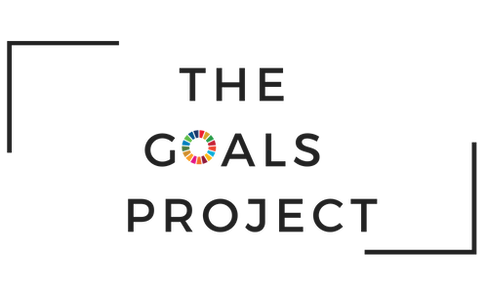 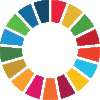 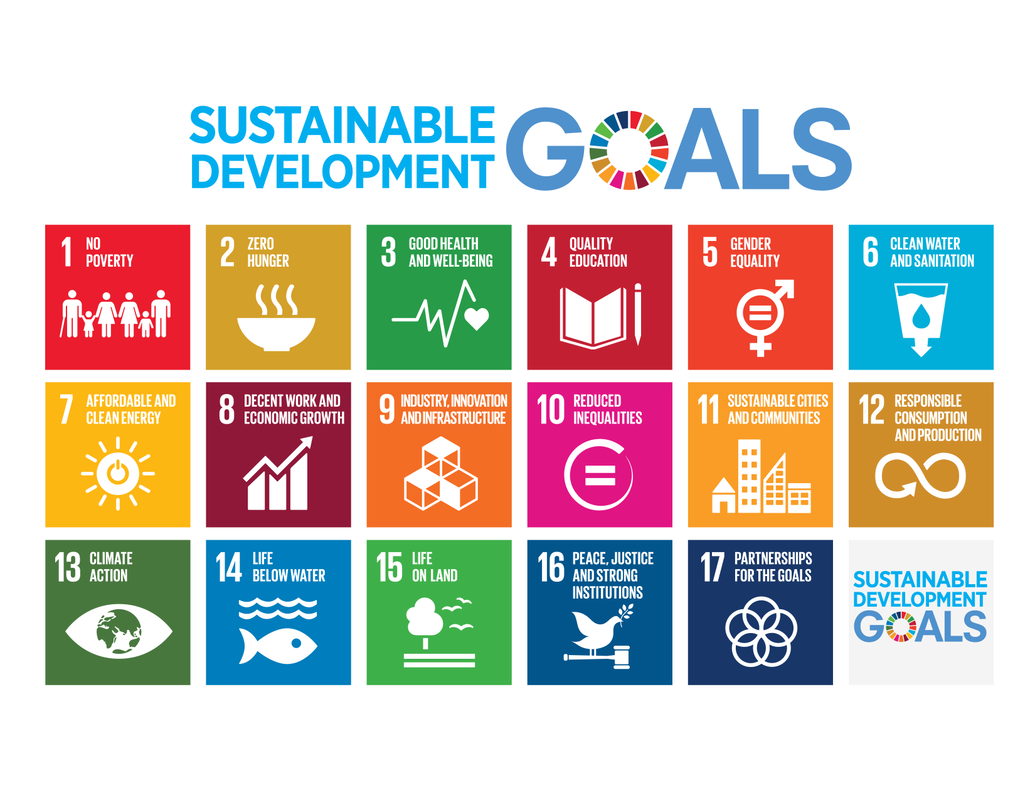 THE GOALS PROJECT – PROJEKT ODRŽIVOG RAZVOJAThe Goals Project je besplatni globalni projekt  za  učenike svih dobnih skupina. U projektu su sudjelovali učenici cijeloga svijeta. Naša škola uključila se u ovaj projekt 2023./2024. školske godine, a sve projektne aktivnosti odradio je  4a razred, mentor Nataša Seršić. ISHODI:upoznati se s konceptom rodne ravnopravnosti i važnošću te načinima dekonstrukcije rodnih/spolnih stereotipa i predrasudaprepoznati  stereotipe i predrasude i spremnost  na njih reagiratiproučiti temeljne međunarodne i nacionalne dokumente koji promiču rodnu ravnopravnost i koriste ih u javnom zagovaranjukreirati i provoditi aktivnosti kojima se promiče rodna ravnopravnostKORIŠTENI  IKT ALATIAnimatoSlidegoFlipgriddCanvaPadletBingMETODE I NAČINI PROVEDBE PROJEKTNIH AKTIVNOSTIUz korištenje prezentacija i izlaganja, naglasak će biti na interaktivnim (participativnim) i iskustvenim metodamaprimjenjivim u obrazovnom sustavu:> Rasprave> Rješavanje problemskih vježbi u manjim skupinama i panelu> Interaktivne vježbe> Korištenje filmova i multimedije 
Učenici i nastavnici mentori su podijeljeni u grupe s obzirom na uzrast učenika. Predstavnici naše škole  uključili su se u 5.-ti cilj globalnog razvoja – RODNA RAVNOPRAVNOST. Svaka skupina okupljena je u whatsapp grupi koju je vodio moderator. Naši moderatori bili su Mary Jo West iz Virginie (SAD). Svoje uratke dijelili smo s drugim partnerima u IKT alatu Flipgrid. To je besplatni web alat namijenjen video raspravama. Njegove karakteristike kao što su jednostavnost, različite mogućnosti kreiranja zadataka za učenike i nastavnike omogućili su nam da naši rezultati projekta budu vidljivi. Projekt se održavao svakog utorka po jedan sat tjedno. Zadatci za svaki tjedan bili su objavljivani ponedjeljkom. Tjedan orijentacije za nastavnike od 15.1. do 21.1.2024.U navedenom tjednu nastavnici su imali video konferenciju na kojoj su se upoznavali s osnovnim ciljevima projekta. U okviru konferencija predstavljeni su primjeri dobre prakse prošlogodišnjih projekata. Aktivnosti po tjednima možete vidjeti u navedenoj tablici:
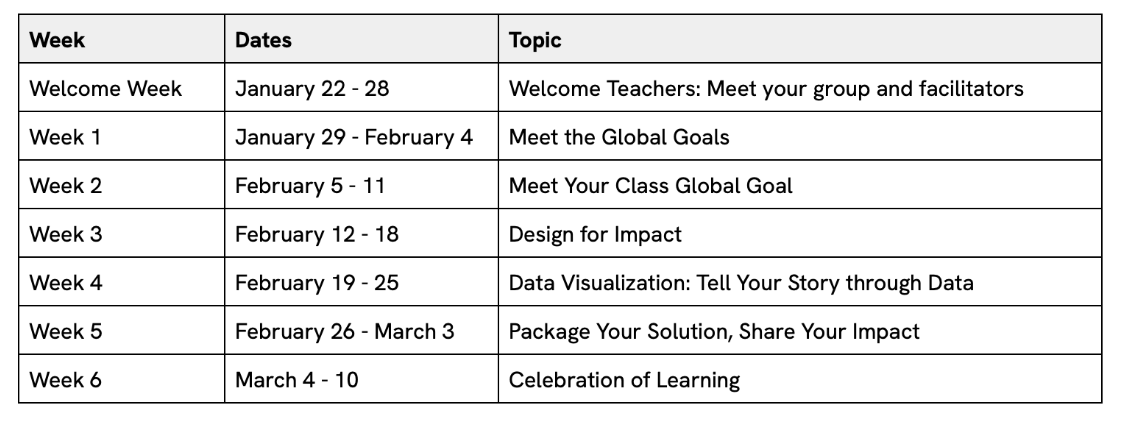 TJEDANCiljevi projekta za navedeni tjedan:Predstaviti sebe i svoje učenika u FlipgriduPredstaviti učenicima peti cilj globalnog razvojaIspisati poster Globalnih ciljeva u svojoj učioniciPogledati videozapise učenika ambasadora - https://twitter.com/WonderAnanya, https://www.youtube.com/watch?v=RpqVmvMCmp0&t=109sTJEDANCiljevi projekta za navedeni tjedan:Osvrni ti se na prethodni tjedanPoslušati #goalsproject učeničke ambasadoreNapisati komentare za odgledane video na padlet ploči - https://padlet.com/JenWilliamsEdu/goals-project-2024-youth-ambassadors-1uum5a3cajvdtix1Kreirati projekt razreda – priča, video, zbirka fotografija, umjetnički projekt, pjesma, e-knjiga, posteri…Projekt naše škole koncipirali smo na sljedeći način: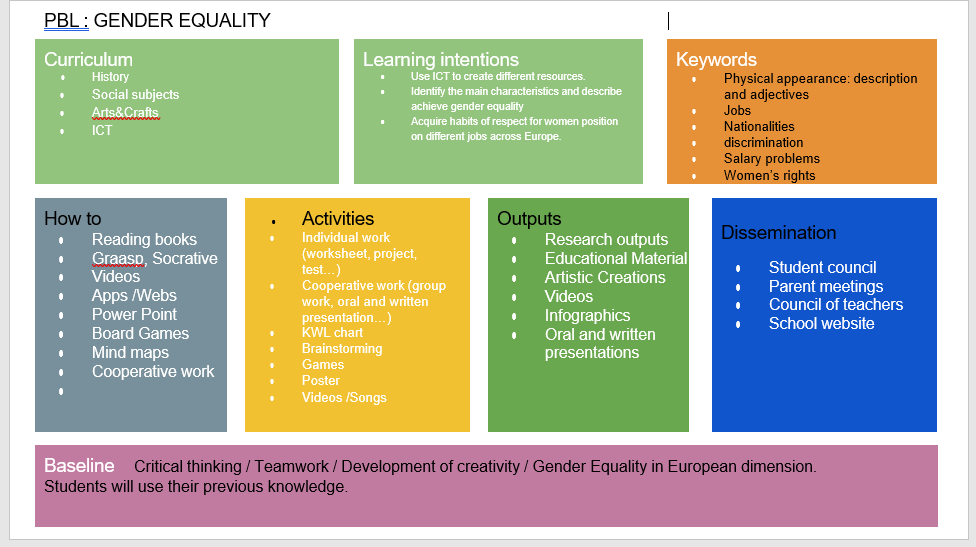 TJEDANCiljevi projekta za navedeni tjedanRazmisliti o učenju u prethodnih tjednimaPoslušati učeničke ambasadorePodijeliti svoje odgovore na platformi Flipgrid Naš doprinos ovom tjednu možete pogledati na linku: https://flip.com/5c49a5c3TJEDANCiljevi projekta za navedeni tjedanVideo konferencija dana 20.2.2024. u 13:00 sati 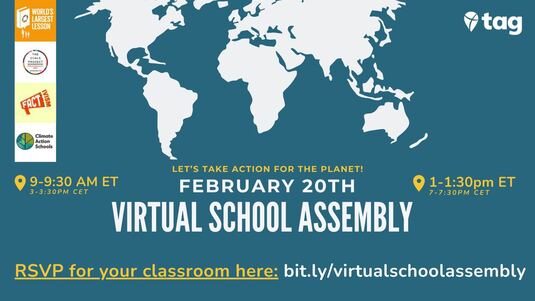 	Ovaj tjedan bio je namijenjen povezivanju i zajedničkom online učenju s drugim učenicima. Podijelili smo svoja iskustva i dosadašnje radove s drugim učenicima.Naše uratke pogledajte na sljedećoj poveznici: https://flip.com/5c49a5c3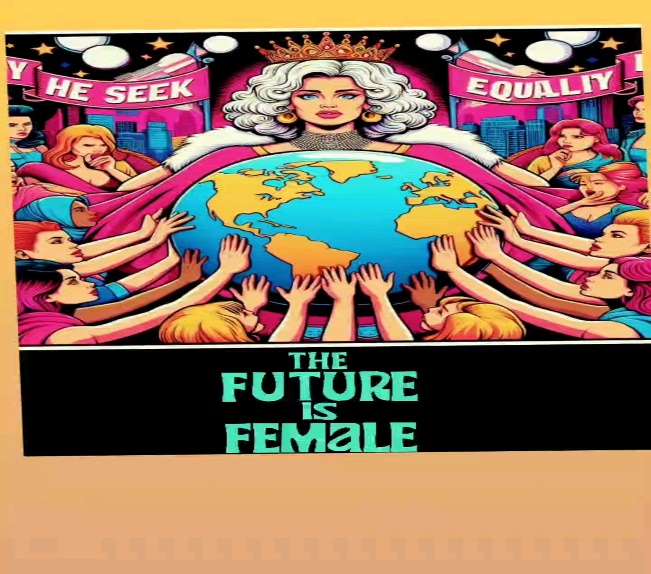 Poster je izrađen u alatu Bing.Prezentacija 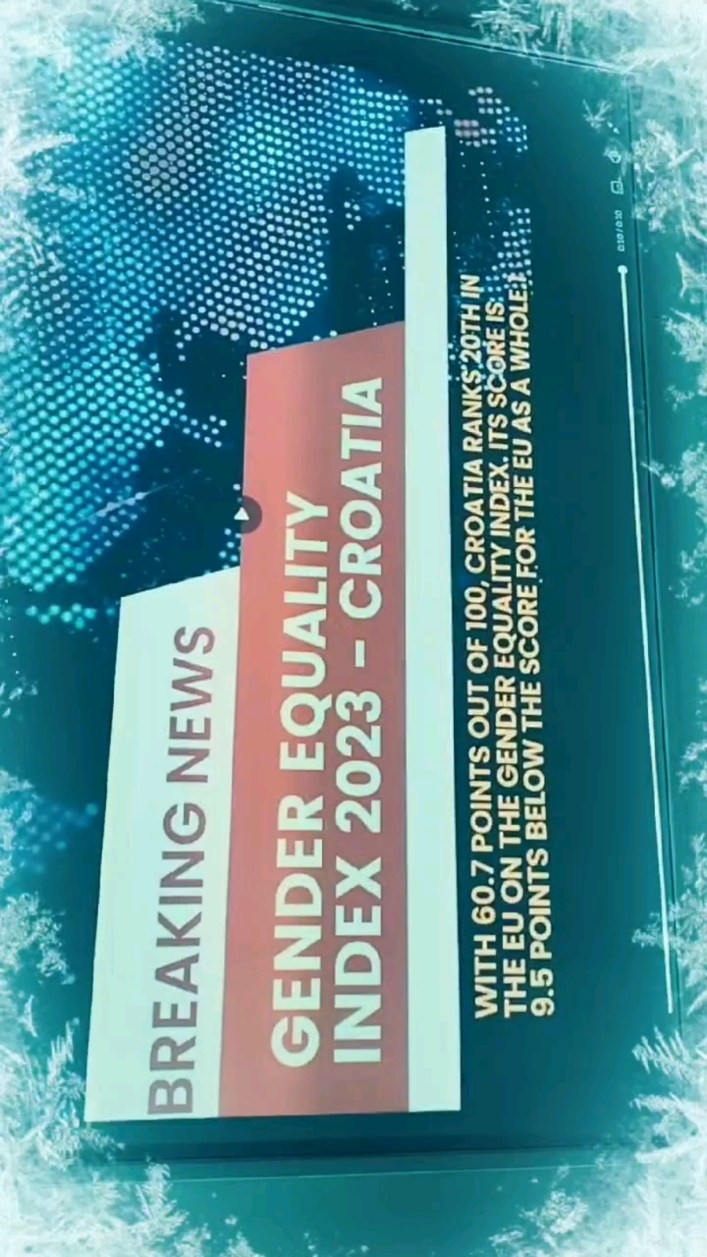 
5. TJEDANCiljevi projekta za navedeni tjedanOsvrnuti se na dosadašnji radPogledati radove drugih članova u grupi„zapakirati vlastito rješenje“ projektaPoziv na akciju – Koji je naš poziv na akciju učenicima širom svijeta? Rezultat ove aktivnosti je pjesma učenice Nike BrajkovićEQUAL RIGHTS FOR ALLIn the world where we measureThe strength of the heartWe all dream of gender equality.Regardless of color or nameWe are all dancers on the same track.Separated by different bodies,But in the soul the same, sensitive.We taller equality with all our strength.Prezentaciju u kojoj su učenici iznijeli vlastite zaključke na temu o rodnoj ravnopravnosti možete pogledati na sljedećoj poveznici:https://flip.com/5c49a5c3https://slidesgo.com/editor/share/9b49df97-8163-4e80-8bf1-f3730b15a730#rs=link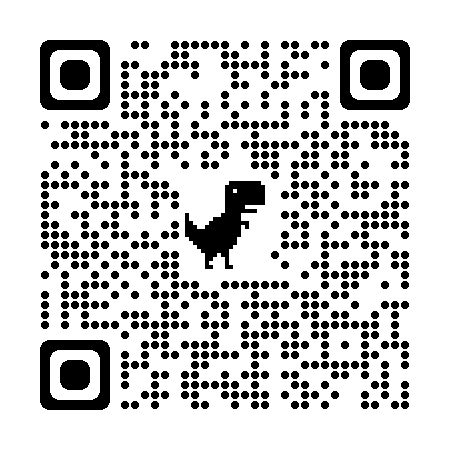 NastavnicaNataša Seršić